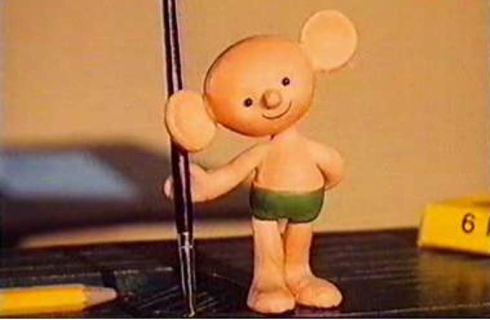 Witajcie. W tym tygodniu czeka Was spotkanie z lekturą „Plastusiowy pamiętnik” Marii Kownackiej.Zdaję sobie sprawę z tego, że pewnie nie macie w domu książki pani Kownackiej. Dlatego będziemy oglądać filmy o Plastusiu, które bardzo wiernie oddają treść książki.Zobacz I odcinek bajki („Dlaczego nazywam się Plastuś?”)https://www.youtube.com/watch?v=cK18UDcHzh0&list=PL2CAC2DD0A0A3E521&index=2Zapis do zeszytu z j. polskiego:Tytuł: „Plastusiowy pamiętnik”Autor: Maria Kownacka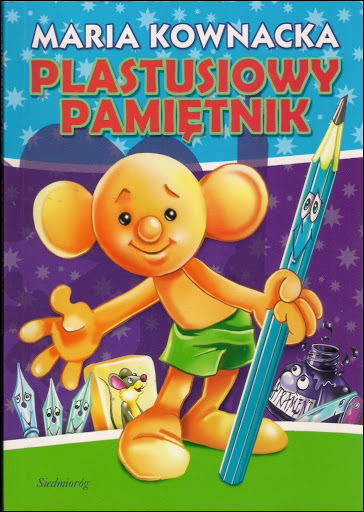 Narysuj w zeszycie Plastusia.Ćwiczenia z j. polskiego – str. 55Ćwiczenia z matematyki – str. 42 Kaligrafia – str. 48Wychowawca Izabela Szymczak 